Sie suchen eine möblierte Wohnung?Wir vermieten – auch zeitweise-1-Raum Wohnung Lugauer Str. 432-Raum Wohnung Untere Hauptstr. 32Miete 135,00 EUR/Woche (incl. Nebenkosten)Beide Wohnungen sind ausgestattet mit Küche, kombiniertem Wohn-/Schlafraum, Badezimmer, TV und WLAN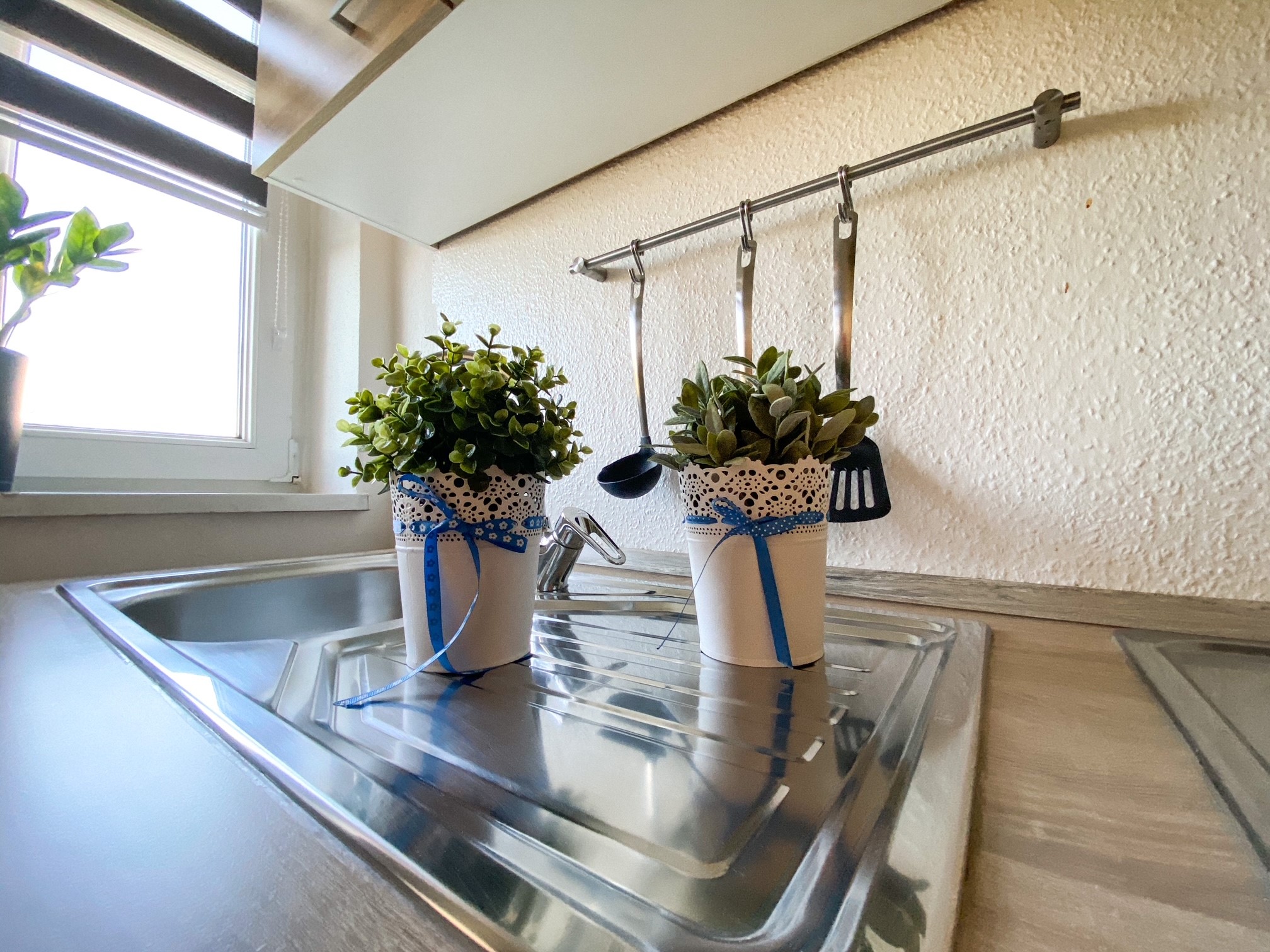 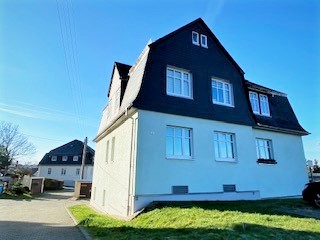 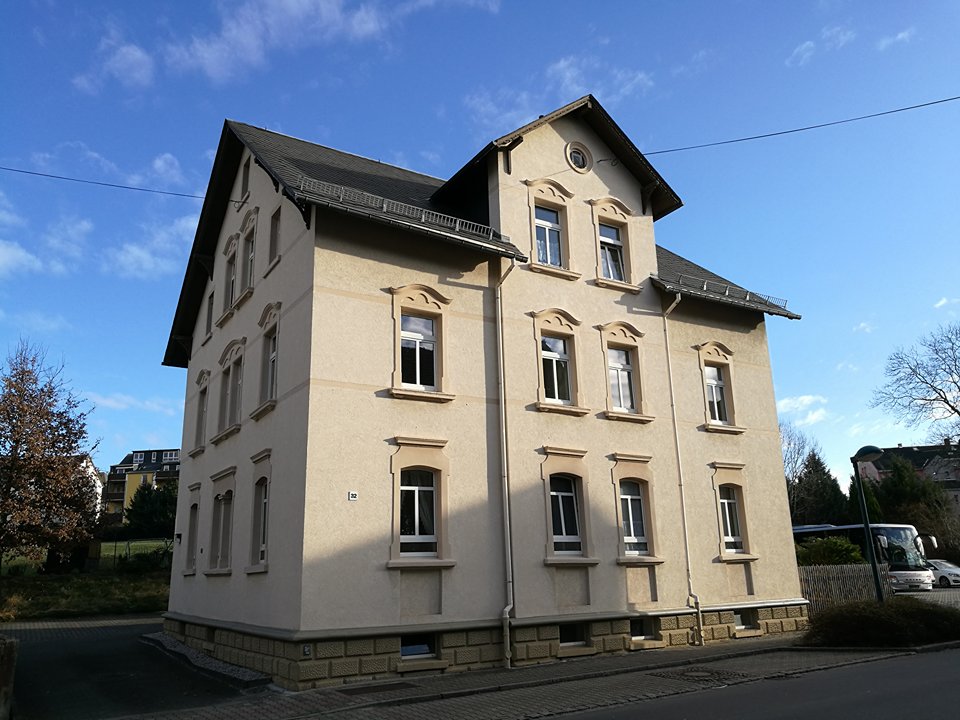 